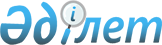 О признании утратившим силу постановления акимата Железинского района от 20 декабря 2016 года № 289/12 "Об установлении квоты рабочих мест для трудоустройства лиц, освобожденных из мест лишения свободы и лиц, состоящих на учете службы пробации по Железинскому району на 2017 год"Постановление акимата Железинского района Павлодарской области от 18 июля 2017 года № 203/7. Зарегистрировано Департаментом юстиции Павлодарской области 4 августа 2017 года № 5592
      В соответствии с пунктом 2 статьи 31 Закона Республики Казахстан от 23 января 2001 года "О местном государственном управлении и самоуправлении в Республике Казахстан", подпунктом 4) пункта 2 статьи 46 Закона Республики Казахстан от 6 апреля 2016 года "О правовых актах", акимат Железинского района ПОСТАНОВЛЯЕТ:
      1. Признать утратившим силу постановление акимата Железинского района от 20 декабря 2016 года № 289/12 "Об установлении квоты рабочих мест для трудоустройства лиц, освобожденных из мест лишения свободы и лиц, состоящих на учете службы пробации по Железинскому району на 2017 год" (зарегистрированное в Реестре государственной регистрации нормативных правовых актов за № 5317, опубликованное 13 января 2017 года в районной газете "Родные просторы" за № 2, 13 января 2017 года в районной газете "Туған өлке" за № 2).
      2. Контроль за исполнением настоящего постановления возложить на заместителя акима Железинского района Кималиденова К.Б.
      3. Настоящее постановление вводится в действие со дня его первого официального опубликования.
					© 2012. РГП на ПХВ «Институт законодательства и правовой информации Республики Казахстан» Министерства юстиции Республики Казахстан
				
      Исполняющий

      обязанности акима района

А. Бейсекин
